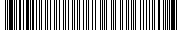 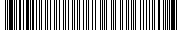 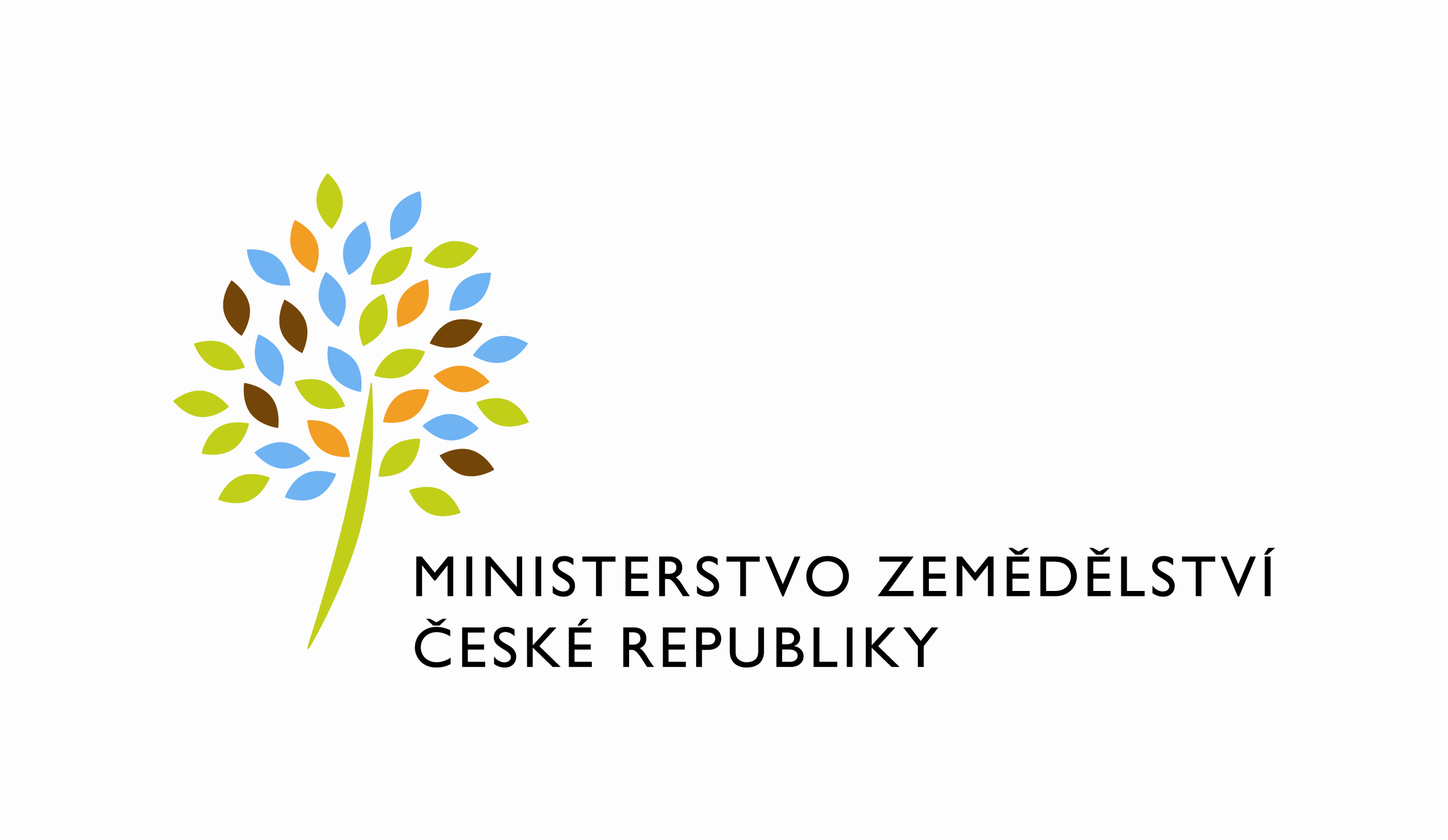 Požadavek na změnu (RfC) – Z33664a – věcné zadáníZákladní informaceStručný popis a odůvodnění požadavkuPopis požadavkuRozšíření modulu Drůbež o funkcionality spojené s importem dat z externích zdrojů.  Odůvodnění požadované změny (změny právních předpisů, přínosy)Povinnost poskytovat statistické údaje upravuje zákon č. 89/1995 Sb., o státní statistické službě. Zabezpečovat statistická šetření je uloženo Ministerstvu zemědělství vyhláškou ČSÚ o Programu statistických zjišťování. S ohledem na měnící se požadavky uživatelů dat, personální změny, změny v právních předpisech, je nutné zjednodušit dostupnost přehledových statistických údajů. Požadované rozšíření umožní významně snížit administrativní zátěž poskytovatelů dat. Rizika nerealizaceZachování současného stavu zvyšuje administrativní zátěž (pracnost i nákladovost) a chybovost při sběru dat i následném zpracování a může způsobit časovou prodlevu ve zveřejnění dat způsobenou opravami a ohrozit tak plnění zpravodajské povinnosti ČR vůči EU a ohrozit informační zabezpečení uživatelů výstupů (odborné útvary MZe, odborná veřejnost).Podrobný popis požadavkuPředmětem plnění PZ je rozšíření stávajícího SW Statistika - modul Drůbež o importy dat Státní veterinární správy a s tím související rozšíření SW o následující část: xxxDopady na IS MZe(V případě předpokládaných či možných dopadů změny na infrastrukturu nebo na bezpečnost je třeba si vyžádat stanovisko relevantních specialistů, tj. provozního, bezpečnostního garanta, příp. architekta.).Na provoz a infrastrukturuBez dopadů.Na bezpečnostBez dopadů.Na součinnost s dalšími systémyBez dopadů.Požadavky na součinnost AgriBus(Pokud existují požadavky na součinnost Agribus, uveďte specifikaci služby ve formě strukturovaného požadavku (request) a odpovědi (response) s vyznačenou změnou.)Bez požadavků.Požadavek na podporu provozu naimplementované změny(Uveďte, zda zařadit změnu do stávající provozní smlouvy, konkrétní požadavky na požadované služby, SLA.)Součástí smlouvy.Požadavek na úpravu dohledového nástroje(Uveďte, zda a jakým způsobem je požadována úprava dohledových nástrojů.)Bez požadavků.Požadavek na dokumentaciV připojeném souboru je uveden rozsah vybrané technické dokumentace – otevřete dvojklikem:    xxxDohledové scénáře jsou požadovány, pokud Dodavatel potvrdí dopad na dohledové scénáře/nástroj. U dokumentů, které již existují, se má za to, že je požadována jejich aktualizace. Pokud se požaduje zpracování nového dokumentu namísto aktualizace stávajícího, uveďte toto explicitně za názvem daného dokumentu, např. „Uživatelská příručka – nový“.Provozně-technická dokumentace bude zpracována dle vzorového dokumentu, který je připojen – otevřete dvojklikem:  xxx     Akceptační kritériaPlnění v rámci požadavku na změnu bude akceptováno, jestliže budou akceptovány dokumenty uvedené v tabulce výše v bodu 5, budou předloženy podepsané protokoly o uživatelském testování a splněna případná další kritéria uvedená v tomto bodu. Základní milníkyPřílohyPodpisová doložkaB – nabídkA řešení k požadavku Z33664Návrh konceptu technického řešení  Viz část A tohoto RfC, body 2 a 3S ohledem na skutečnost, že tento požadavek na změnu pouze rozšiřuje již dříve definovanou funkcionalitu, nedotýká se samotného technického řešení.Požadavek předpokládá doprogramování funckionality, která bude zahrnovat: • Rozšíření detailu subjektu o přiřazování čísel SVS. K jednomu subjektu bude možné přiřadit více kódů, vznikne tedy nová tabulka na detailu subjektu. Tato funkcionalita bude koncipována z důvodu možného napojení na další systémy v budoucnosti obecněji, bude tedy možné subjektu přiřadit libovolný počet identifikátorů různých typů (jedním z typů bude SVS kód). • Vznik nového tlačítka pro import dat ze SVS (na úrovni existujícího tlačítka Přidat dávku). Kliknutím na toto tlačítko se zobrazí výběr souboru (struktura viz příloha níže) a po potvrzení výběru aplikace načte data z Excelu pro dané období. Načtou se kusy z Excelu do záložek Iaa všech subjektů z importovaného excelu, párování bude přes číslo SVS (může existovat více čísel SVS k jednomu subjektu, v takovém případě se musí hodnoty sečíst). • Vznik nové položky v levém menu s navazujícím seznamem průměrných hmotností dle dat ze SVS a platných dávek. U každého řádku budou tlačítka pro zplatnění nebo znovurozpracování dané hodnoty, zde bude tedy zajištěna editace vypočtených hodnot a převedení do stavu, podle kterého se budou dopočítávat údaje do záložky Iaa. Další tlačítko Výpočet pak tento dopočet provede (tlačítko bude přístupné jen pro řádky ve stavu Platný). Samotná editace vypočteného údaje se bude provádět kliknutím na daný řádek, kdy se zobrazí formulář s detailem • Iniciální generování záznamů do výše uvedeného seznamu. K tomu bude sloužit tlačítko nad seznamem (Přidat záznamy). • Rozšíření výstupů o výše uvedeným způsobem vypočtené hodnoty ze SVS Uživatelské a licenční zajištění pro ObjednateleV souladu s podmínkami smlouvy č. 58-2021-11150Dopady do systémů MZeNa provoz a infrastrukturu(Pozn.: V případě, že má změna dopady na síťovou infrastrukturu, doplňte tabulku v připojeném souboru - otevřete dvojklikem.)xxxNepředpokládá se     Na bezpečnostNávrh řešení musí být v souladu se všemi požadavky v aktuální verzi Směrnice systémové bezpečnosti MZe. Upřesnění požadavků směrnice ve vztahu k tomuto RfC:Na součinnost s dalšími systémyNepředpokládá seNa součinnost AgriBusNepředpokládá seNa dohledové nástroje/scénářeNepředpokládá seOstatní dopady(Pozn.: Pokud má požadavek dopady do dalších požadavků MZe, uveďte je také v tomto bodu.)Požadavky na součinnost Objednatele a třetích stran(Pozn.: K popisu požadavku uveďte etapu, kdy bude součinnost vyžadována.)Harmonogram plnění*/ Upozornění: Uvedený harmonogram je platný v případě, že Dodavatel obdrží objednávku do 5.4.2022. V případě pozdějšího data objednání si Dodavatel vyhrazuje právo na úpravu harmonogramu v závislosti na aktuálním vytížení kapacit daného realizačního týmu Dodavatele či stanovení priorit ze strany Objednatele.Pracnost a cenová nabídka navrhovaného řešenívčetně vymezení počtu člověkodnů nebo jejich částí, které na provedení poptávaného plnění budou spotřebovány(Pozn.: MD – člověkoden, MJ – měrná jednotka, např. počet kusů)PřílohyPodpisová doložkaC – Schválení realizace požadavku Z33664Specifikace plněníPožadované plnění je specifikováno v části A a B tohoto RfC. Dle části B bod 3.2 jsou pro realizaci příslušných bezpečnostních opatření požadovány následující změny:Uživatelské a licenční zajištění pro Objednatele (je-li relevantní):Požadavek na součinnost(V případě, že má změnový požadavek dopad na napojení na SIEM, PIM nebo Management zranitelnosti dle bodu 1, uveďte také požadovanou součinnost Oddělení kybernetické bezpečnosti.)Harmonogram realizacePracnost a cenová nabídka navrhovaného řešenívčetně vymezení počtu člověkodnů nebo jejich částí, které na provedení poptávaného plnění budou spotřebovány(Pozn.: MD – člověkoden, MJ – měrná jednotka, např. počet kusů)PosouzeníBezpečnostní garant, provozní garant a architekt potvrzují svým podpisem za oblast, kterou garantují, správnost specifikace plnění dle bodu 1 a její soulad s předpisy a standardy MZe a doporučují změnu k realizaci. (Pozn.: RfC se zpravidla předkládá k posouzení Bezpečnostnímu garantovi, Provoznímu garantovi, Architektovi, a to podle předpokládaných dopadů změnového požadavku na bezpečnost, provoz, příp. architekturu. Koordinátor změny rozhodne, od koho vyžádat posouzení dle konkrétního případu změnového požadavku.)SchváleníSvým podpisem potvrzuje požadavek na realizaci změny:(Pozn.: Oprávněná osoba se uvede v případě, že je uvedena ve smlouvě.)VysvětlivkyID PK MZe:006Název změny:Drůbež MZe 4-12 - Rozšíření funkcionalit modulu Drůbež spojených s dopočty a přepočty na základě dat SVS a koeficientůDrůbež MZe 4-12 - Rozšíření funkcionalit modulu Drůbež spojených s dopočty a přepočty na základě dat SVS a koeficientůDrůbež MZe 4-12 - Rozšíření funkcionalit modulu Drůbež spojených s dopočty a přepočty na základě dat SVS a koeficientůDrůbež MZe 4-12 - Rozšíření funkcionalit modulu Drůbež spojených s dopočty a přepočty na základě dat SVS a koeficientůDatum předložení požadavku:Datum předložení požadavku:Požadované datum nasazení:Kategorie změny:Normální       Urgentní  Priorita:Vysoká    Střední     Nízká Oblast:Aplikace         Zkratka: SW StatistikyOblast:Aplikace         Typ požadavku: Legislativní    Zlepšení    Bezpečnost Oblast:Infrastruktura  Typ požadavku:Nová komponenta    Upgrade   Bezpečnost    Zlepšení    Obnova  RoleJméno Organizace /útvarTelefonE-mailŽadatel:Milan Schovánek11170221812650milan.schovanek@mze.czMetodický garant:Renata Sikora11173221812833renata.sikora@mze.czVěcný garant:Renata Sikora11173221812833renata.sikora@mze.czKoordinátor změny:Monika Jindrová12121monika.jindrova@mze.czPoskytovatel/Dodavatel:xxxO2IT Services s.r.o.xxxxxxSmlouva č.:S2021-0006, DMS: 58-2021-11150, č.j. 3766/2021-MZE-11150KL:HR – 001IDDokumentFormát výstupu (ano/ne)Formát výstupu (ano/ne)Formát výstupu (ano/ne)GarantIDDokumentel. úložištěpapírCDGarantAnalýza navrhnutého řešeníDokumentace dle specifikace Závazná metodika návrhu a dokumentace architektury MZeanoTestovací scénář, protokol o otestováníanoSmejkalUživatelská příručkaanoVěcný garantProvozně technická dokumentace (systémová a bezpečnostní dokumentace)anoOKB, OPPTZdrojový kód a měněné konfigurační souboryanoWebové služby + konzumentské testyDohledové scénáře (úprava stávajících/nové scénáře)MilníkTermínNasazení na test1.6.2022Nasazení na produkci a akceptace30.6.2022Za resort MZe:Jméno:Podpis:Metodický garantRenata SikoraKoordinátor změny:Monika JindrováID PK MZe:006Č.Oblast požadavkuPředpokládaný dopad a navrhované opatření/změnyŘízení přístupu 3.1.1. – 3.1.6.Bez dopaduDohledatelnost provedených změn v datech 3.1.7.Bez dopaduCentrální logování událostí v systému 3.1.7.Bez dopaduŠifrování 3.1.8., Certifikační autority a PKI 3.1.9.Bez dopaduIntegrita – constraints, cizí klíče apod. 3.2.Bez dopaduIntegrita – platnost dat 3.2.Bez dopaduIntegrita - kontrola na vstupní data formulářů 3.2.Bez dopaduOšetření výjimek běhu, chyby a hlášení 3.4.3.Bez dopaduPráce s pamětí 3.4.4.Bez dopaduŘízení - konfigurace změn 3.4.5.Bez dopaduOchrana systému 3.4.7.Bez dopaduTestování systému 3.4.9.Bez dopaduExterní komunikace 3.4.11.Bez dopaduMZe / Třetí stranaPopis požadavku na součinnostMZeSoučinnost při testování a akceptaci DílaPopis etapyTermínNasazení na Test1.6.2022Akceptační testování30.6.2022Nasazení na produkci30.6.2022Oblast / rolePopisPracnost v MD/MJv Kč bez DPHv Kč s DPHViz cenová nabídka v příloze č.0131,63 259 957,50314 548,58Celkem:Celkem:31,63 259 957,50314 548,58IDNázev přílohyFormát  (CD, listinná forma)01Cenová nabídkaListinná formaNázev DodavateleJméno oprávněné osobyPodpisO2 IT Services s.r.o.xxxID PK MZe:006Č.Oblast požadavkuRealizovat(ano  / ne )Upřesnění požadavkuŘízení přístupu 3.1.1. – 3.1.6.Dohledatelnost provedených změn v datech 3.1.7.Centrální logování událostí v systému 3.1.7.Šifrování 3.1.8., Certifikační autority a PKI 3.1.9. Integrita – constraints, cizí klíče apod. 3.2.Integrita – platnost dat  3.2.Integrita - kontrola na vstupní data formulářů 3.2.Ošetření výjimek běhu, chyby a hlášení 3.4.3.Práce s pamětí 3.4.4.Řízení - konfigurace změn 3.4.5.Ochrana systému 3.4.7.Testování systému 3.4.9.Externí komunikace 3.4.11.Útvar / DodavatelPopis požadavku na součinnostOdpovědná osobaOddělení státní statistické službySpolupráce při testování a akceptaciRenata SikoraPopis etapyTermínZahájení plnění1.4.2022Dokončení plnění30.6.2022Oblast / rolePopisPracnost v MD/MJv Kč bez DPH:v Kč s DPH:Viz cenová nabídka v příl.č.131,63 259 957,50314 548,58Celkem:Celkem:31,63 259 957,50314 548,58RoleJménoPodpis/MailBezpečnostní garantRoman SmetanaProvozní garantIvo JančíkRoleJménoPodpisŽadatelMilan SchovánekVěcný garantRenata SikoraKoordinátor změnyMonika JindrováOprávněná osoba dle smlouvyVladimír Velas